           ҠАРАР                                                         П О С Т А Н О В Л Е Н И Е   «31» декабрь 2014 й.                         № 25                «31» декабря 2014 г.Об утверждении Порядка администрирования доходов бюджета сельского поселения Тятер-Араслановский сельсовет муниципального районаСтерлибашевский район Республики Башкортостан, администрируемых администрацией сельского поселения Тятер-Араслановский  сельсовет муниципального района Стерлибашевский район Республики Башкортостан         В соответствии с положениями Бюджетного кодекса Российской Федерации, Администрация сельского поселения Тятер-Араслановский сельсовет муниципального района Стерлибашевский район Республики Башкортостан п о с т а н о в л я е т:1. Утвердить прилагаемый Порядок администрирования доходов бюджета сельского поселения Тятер-Араслановский сельсовет муниципального района Стерлибашевский район Республики Башкортостан, администрируемых администрацией сельского поселения Тятер-Араслановский  сельсовет муниципального района Стерлибашевский район Республики Башкортостан.2. Признать утратившими силу Постановление администрации от 24 декабря 2012 года № 54  «О порядке администрирования доходов бюджета сельского поселения Тятер-Араслановский сельсовет муниципального района Стерлибашевский район Республики Башкортостан Администрацией сельского поселения Тятер-Араслановский  сельсовет муниципального района Стерлибашевский  район Республики Башкортостан»; № 12 от 08 апреля 2013; № 17 от 29 апреля 2013;  № 39 от 22 августа 2014; № 42 от 17 сентября 2013; № 49 от 30 сентября 2013; № 59 от 30 декабря 2013; № 5 от 13 января 2014; № 19 от 18 июня 2014. 3. Контроль за исполнением настоящего постановления оставляю за собой.4. Настоящее постановление вступает в силу с 1 января 2015 года.Глава Администрации сельского поселения Тятер – Араслановский сельсовет                                         С.С. Гумеров                                 Утвержден постановлением администрации сельского поселения Тятер-Араслановский сельсовет муниципального района Стерлибашевский район Республики Башкортостан от 31 декабря 2014 года № 25Порядокадминистрирования доходов бюджета сельского поселения Тятер-Араслановский сельсовет  муниципального района Стерлибашевский район Республики Башкортостан, администрируемых администрацией сельского поселения Тятер-Араслановский  сельсовет муниципального района Стерлибашевский район Республики БашкортостанОбщие положения      Администрация сельского поселения Тятер-Араслановский  сельсовет муниципального района Стерлибашевский район Республики Башкортостан (далее - Администрация сельского поселения) осуществляет функции администратора доходов бюджета сельского поселения Тятер-Араслановский  сельсовет муниципального района Стерлибашевский район Республики Башкортостан (далее - бюджета сельского поселения). В соответствии с положениями Бюджетного кодекса Российской Федерации администраторы доходов бюджета осуществляют контроль за правильностью исчисления, полнотой и своевременностью уплаты, начисление, учет, взыскание и принятие решений о возврате (зачете) излишне уплаченных (взысканных) платежей, пеней и штрафов по ним, являющихся доходами бюджета бюджетной системы Российской Федерации, если иное не установлено Бюджетным кодексом Российской Федерации.2. Перечень администрируемых,Администрацией сельского поселения Тятер-Араслановский сельсовет муниципального района Стерлибашевский район Республики Башкортостан доходов бюджета сельского поселенияТятер-Араслановский сельсовет муниципального района Стерлибашевский район Республики Башкортостан       В целях осуществления функций администратора доходов бюджета сельского поселения Тятер-Араслановский сельсовет муниципального района Стерлибашевский  район Республики Башкортостан  (далее – доходов бюджета), администрируемых Администрацией сельского поселения Тятер-Араслановский  сельсовет муниципального района Стерлибашевский район Республики Башкортостан (далее – Администрация сельского поселения) закрепить доходы бюджета за следующими специалистами администрации сельского поселения согласно приложению 1 к настоящему Порядку.        В рамках бюджетного процесса специалисты сельского поселения за которыми закреплены доходы бюджета: -  осуществляют мониторинг, контроль, анализ и прогнозирование поступлений средств бюджета сельского поселения Тятер-Араслановский сельсовет муниципального района Стерлибашевский  район Республики Башкортостан; - представляют в Финансовое управление Администрации муниципального района Стерлибашевский район РБ проект перечня доходов бюджета, подлежащих закреплению за  администрацией сельского поселения на очередной финансовый год;-  осуществляют возврат поступлений из бюджета и уточнение вида и принадлежности невыясненных поступлений.3. Порядок возврата доходов из бюджета сельского поселения Тятер-Араслановский сельсовет муниципального района Стерлибашевский район Республики БашкортостанЗаявление о возврате излишне уплаченной суммы может быть подано в течение трех лет со дня уплаты указанной суммы.Для возврата излишне уплаченной суммы плательщик представляет в Администрацию сельского поселения заявление о возврате излишне уплаченной суммы (далее – заявление на возврат) в письменной форме с указанием информации и приложением документов согласно приложению 2 к настоящему Порядку.Возврат излишне уплаченной суммы производится в течение 30 дней со дня регистрации поступления указанного заявления.Поступившее заявление на возврат от юридического или физического лица (далее – заявитель) направляется на рассмотрение соответствующему специалисту, за которым закреплен доходный источник согласно приложению 1 к настоящему Порядку (далее – исполнитель).       Исполнитель в течение 3  рабочих дней со дня поступления заявления на возврат производит проверку правильности адресации документов на возврат и проверяет факт поступления в бюджет сельского поселения суммы, подлежащей возврату.      В том случае, когда администратором платежа, подлежащего возврату, является не Администрация сельского поселения или указанная сумма не поступила в бюджет, исполнитель не позднее 30 дней со дня регистрации заявления на возврат подготавливает письмо заявителю за подписью главы сельского поселения об отказе в возврате излишне уплаченной суммы в бюджет с указанием причины отказа.      При правильной адресации письма и документов заявителя и наличии поступления в бюджет указанного заявителем платежа, исполнитель проверяет документы, представленные заявителем, согласно приложению №3  к настоящему порядку. В случае недостатка какой-либо информации запрашивает ее у заявителя.      В случае отказа заявителя в представлении необходимых для  проведения возврата документов или информации исполнитель подготавливает письмо заявителю за подписью главы сельского поселения об отказе в возврате излишне  уплаченной суммы в бюджет с указанием причины отказа и приложением расчетных документов, представленных заявителем.    В случае отсутствия оснований для отказа в возврате излишне уплаченной суммы исполнитель:      а) формирует Заключение администратора доходов бюджета о возврате излишне уплаченной суммы платежа (приложение 3 к настоящему Порядку) и Заявку на возврат по форме, установленной Федеральным казначейством;      б) Заключение администратора доходов бюджета о возврате излишне уплаченной суммы платежа, Заявку на возврат (с приложением пакета документов на возврат, поступивших от заявителя) передает на утверждение главе сельского поселения.      в) после утверждения Заявки на возврат на бумажном носителе регистрирует ее в журнале регистрации Заявок на возврат согласно приложению № 4 к настоящему порядку.      г) направляет Заявку на возврат в электронном виде  в Управление Федерального казначейства по Республике Башкортостан;      д) в течение 5 дней со дня получения выписки из Управления Федерального казначейства по Республике Башкортостан о перечислении указанных сумм на счет заявителя сообщает в письменной форме заявителю о произведенном возврате.       Контроль за исполнением Заявок на возврат, направленных в Управление Федерального казначейства по Республике Башкортостан, возлагается на  исполнителя.4. Порядок уточнения (зачет) невыясненных поступлений        После получения из Управления Федерального казначейства по Республике Башкортостан по электронной почте выписки из сводного реестра поступлений и выбытий средств бюджета сельского поселения, Исполнитель в течение 10 рабочих дней:а) уточняет реквизиты платежного документа на перечисление платежей в бюджет, отнесенных к невыясненным поступлениям;б) оформляет уведомление об уточнении вида и принадлежности платежа (далее – уведомление) по форме, установленной Федеральным казначейством;в) направляет оформленное на бумажном носителе уведомление на утверждение  главе сельского поселения.      Не позднее 11-го рабочего дня представления перечня платежей в бюджет, отнесенных к невыясненным поступлениям, исполнитель направляет уведомление в электронном виде в Управление Федерального казначейства по Республике Башкортостан.       Контроль за исполнением уведомлений, направленных в Управление Федерального казначейства по Республике Башкортостан, возлагается на Исполнителя.       Уточнение вида и принадлежности поступлений по доходам (зачет) по соответствующему письму плательщика осуществляется в порядке, аналогичном порядку уточнения вида и принадлежности невыясненных поступлений, предусмотренному настоящим пунктом.5.Заключительные положения       Хранение документов, связанных с оформлением возвратов поступлений из бюджета и уточнением невыясненных поступлений по доходам, поступившим на балансовый счет № 40101 Управления Федерального казначейства по Республике Башкортостан, осуществляется Исполнителем.Исполнитель ежемесячно до 10 числа месяца, следующего за отчетным, проводит сверку данных с Управлением Федерального казначейства по Республике Башкортостан по поступлениям доходов на балансовый счет № 40101.Приложение 1к Порядку администрирования доходов бюджета сельского Тятер-Араслановский  сельсовет муниципального района Стерлибашевский районРеспублики БашкортостанДоходы, закрепляемые за специалистамиАдминистрации сельского поселения Тятер-Араслановский сельсовет     муниципального района Стерлибашевский  район Республики БашкортостанПереченьнеобходимых документов для проведения возврата излишне уплаченной суммы платежа в бюджет сельского поселения Тятер-Араслановский  сельсовет муниципального района Стерлибашевский район Республики БашкортостанДля физических лиц:1.        Заявление физического лица с просьбой о возврате денежных средств с указанием следующей информации: - полное имя, отчество и фамилия физического лица; - домашний адрес, телефон;        - паспортные данные: номер, серия, кем и когда выдан; - социальный номер (ИНН); - лицевой счет плательщика, открытый в кредитном учреждении (куда следует зачислить возвращаемые денежные средства); - реквизиты кредитного учреждения, где открыт лицевой счет плательщика: наименование кредитного учреждения, корреспондентский счет, БИК, расчетный счет;- сумму возврата прописью и цифрами (в руб., коп.).2. Платежный документ об уплате денежных средств в бюджет.3. Документ, служащий основанием для возврата излишне уплаченных денежных средств (решение суда, документы, подтверждающие дважды оплаченные платежи в бюджет,  иные документы).Для юридических лиц:1. Заявление юридического  лица с просьбой о возврате денежных средств с указанием следующей информации: - полное наименование юридического лица; - почтовый адрес юридического лица, телефон; - ИНН (идентификационный номер налогоплательщика) и КПП (код причины постановки на учет) юридического лица; - номер расчетного счета, реквизиты кредитного учреждения,  где открыт расчетный счет: наименование кредитного учреждения, корреспондентский счет, БИК; - сумму возврата прописью и цифрами (в руб., коп.).2.  Копию платежного поручения о перечислении в бюджет суммы платежа, подлежащей возврату, подписанное  главным бухгалтером и заверенное печатью юридического лица.3.  Документ, служащий основанием для возврата излишне уплаченных денежных средств (решение суда, документы, подтверждающие дважды оплаченные платежи в бюджет, иные документы).                     СОГЛАСОВАНО:Глава сельского поселения Тятер-Араслановский сельсовет                   _____________С.С. Гумеров                                                         «___» ___________ 2014 г.                            ЗАКЛЮЧЕНИЕадминистратора доходов бюджетао возврате излишне уплаченной суммы платежаАдминистратор доходов бюджета – __________________________________________________________________         (наименование министерства, ведомства)Плательщик________________________________________________________                            (наименование учреждения, организации)/(фамилия, имя, отчество физического лица)ИНН плательщика __________________                                              КПП плательщика __________________                                              Паспортные данные плательщика _____________________________________                                                                                     (номер и серия паспорта, кем и когда выдан)На основании заявления плательщика от ___ ____________ № ___ и представленных материалов проведена проверка документов и установлено наличие излишне уплаченной суммы в бюджет сельского поселения Тятер-Араслановский  сельсовет муниципального района Стерлибашевский район Республики Башкортостан в размере ______________________________________рублей__________копеек.                                   (сумма прописью) По результатам проверки, проведенной ______________________________________________________________________                                                                          (наименование отдела)_________________________________________________________,принято решение о возврате плательщику указанной суммы.Глава Администрации сельского поселения Тятер-Араслановский сельсовет                                    С.С. ГумеровГлавный бухгалтер                                                       А.М. АхметшинаБАШKОРТОСТАН РЕСПУБЛИКАҺЫСТӘРЛЕБАШ РАЙОНЫ МУНИЦИПАЛЬРАЙОНЫНЫҢТӘТЕР-АРЫCЛАН АУЫЛ  СОВЕТЫАУЫЛ БИЛӘМӘҺЕХАКИМИӘТЕ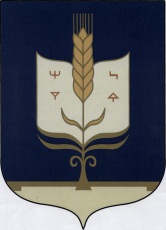 АДМИНИСТРАЦИЯСЕЛЬСКОГО ПОСЕЛЕНИЯТЯТЕР-АРАСЛАНОВСКИЙ  СЕЛЬСОВЕТМУНИЦИПАЛЬНОГО РАЙОНАСТЕРЛИБАШЕВСКИЙ РАЙОНРЕСПУБЛИКИ БАШКОРТОСТАНКод бюджетной классификацииНаименование доходаОтветственный специалист791 1 08 04020 01 1000 110Государственная пошлина за совершение нотариальных действий  должностными лицами органов местного самоуправления, уполномоченными в соответствии с законодательными актами Российской Федерации на совершение нотариальных действийУправляющий делами791 1 11 02033 10 0000 120 Доходы от размещения временно свободных средств бюджетов сельских поселенийБухгалтер791 1 13 01995 10 0000 130Прочие доходы от оказания платных услуг (работ) получателями средств бюджетов сельских поселенийУправляющий делами791 1 13 02065 10 0000 130Доходы, поступающие в порядке возмещения расходов, понесенных в связи с эксплуатацией имущества сельских поселенийБухгалтер791 1 13 02995 10 0000 130Прочие доходы от компенсации затрат  бюджетов сельских поселенийБухгалтер791 1 16 21050 10 0000 140Денежные взыскания(штрафы) и иные суммы, взыскиваемые с лиц, виновных в совершении преступлений, и в возмещение ущерба имуществу, зачисляемые в бюджеты сельских поселенийБухгалтер791 1 16 23051 10 0000 140Доходы от возмещения ущерба при возникновении страховых случаев по обязательному страхованию гражданской ответственности, когда выгодоприобретателями выступают получатели средств бюджетов сельских поселенийБухгалтер791 1 16 23052 10 0000 140Доходы от возмещения ущерба при возникновении иных страховых случаев, когда выгодоприобретателями выступают получатели средств бюджетов сельских  поселенийБухгалтер791 1 16 32000 10 0000 140Денежные взыскания, налагаемые в возмещение ущерба, причиненного в результате незаконного или нецелевого использования бюджетных средств (в части бюджетов сельских поселений)Бухгалтер791 1 16 90050 10 0000 140Прочие поступления от денежных взысканий (штрафов) и иных сумм в возмещение ущерба, зачисляемые в бюджеты сельских поселенийБухгалтер791 1 17 01050 10 0000 180Невыясненные поступления, зачисляемые в бюджеты сельских поселенийБухгалтер791 1 17 05050 10 0000 180Прочие неналоговые доходы бюджетов сельских поселенийБухгалтер791 1 17 14030 10 0000 180Средства самообложения граждан, зачисляемые в бюджеты сельских поселенийБухгалтер791 2 02 01001 10 0000 151Дотации бюджетам сельских поселений на выравнивание бюджетной обеспеченностиБухгалтер791 2 02 01003 10 0000 151Дотации бюджетам сельских поселений на поддержку мер по обеспечению сбалансированности бюджетовБухгалтер791 2 02 02041 10 0000 151Субсидии бюджетам сельских поселений на строительство, модернизацию, ремонт и содержание автомобильных дорог общего пользования, в том числе дорог в поселениях (за исключением автомобильных дорог федерального значения)Бухгалтер791 2 02 02051 10 0000 151Субсидии бюджетам сельских поселений на реализацию федеральных целевых программБухгалтер791 2 02 02077 10 0000 151Субсидии бюджетам сельских  поселений на бюджетные инвестиции в объекты капитального строительства собственности муниципальных образованийБухгалтер791 2 02 02088 10 0001 151Субсидии бюджетам сельских поселений на обеспечение мероприятий по капитальному ремонту многоквартирных домов за счет средств, поступивших от государственной корпорации – Фонда содействия реформированию жилищно-коммунального хозяйстваБухгалтер791 2 02 02088 10 0002 151Субсидии бюджетам сельских поселений на обеспечение мероприятий по переселению граждан из аварийного жилищного фонда за счет средств, поступивших от государственной корпорации – Фонда содействия реформированию жилищно-коммунального хозяйстваБухгалтер791 2 02 02089 10 0001 151Субсидии бюджетам сельских поселений на обеспечение мероприятий по капитальному ремонту многоквартирных домов за счет средств бюджетовБухгалтер791 2 02 02089 10 0002 151Субсидии бюджетам сельских поселений на обеспечение мероприятий по переселению граждан из аварийного жилищного фонда за счет средств бюджетовБухгалтер791 2 02 02089 10 0004 151Субсидии бюджетам сельских поселений на обеспечение мероприятий по переселению граждан из аварийного жилищного фонда с учетом необходимости развития малоэтажного жилищного строительства за счет средств бюджетовБухгалтер791 2 02 02102 10 0007 151Субсидии бюджетам сельских поселений на закупку автотранспортных средств и коммунальной техникиБухгалтер791 2 02 02999 10 7101 151Прочие субсидии бюджетам сельских поселений на софинансирование расходных обязательствБухгалтер791 2 02 02999 10 7104 151Прочие субсидии бюджетам сельских поселений на реализацию республиканской адресной программы по проведению капитального ремонта многоквартирных домовБухгалтер791 2 02 02999 10 7105 151Прочие субсидии бюджетам сельских поселений на софинансирование расходов по подготовке  объектов жилищно-коммунального хозяйства к работе в осенне-зимний периодБухгалтер791 2 02 02999 10 7112 151Прочие субсидии бюджетам сельских поселений на реализацию республиканской целевой программы "Модернизация систем наружного освещения населенных пунктов Республики Башкортостан" на 2011-2015 годыБухгалтер791 2 02 02999 10 7113 151Субсидии на проведение кадастровых работ по межеванию земельных участков в целях их предоставления гражданам, имеющим трех и более несовершеннолетних детей, а также ребенка-инвалидаБухгалтер791 2 02 02999 10 7114 151  Прочие  субсидии бюджетам сельских поселений на премирование победителей республиканского конкурса ''Самое благоустроенное городское (сельское) поселение Республики БашкортостанБухгалтер791 2 02 02999 10 7115 151Прочие субсидии бюджетам сельских поселений на софинансирование комплексных программ развития систем коммунальной инфраструктурыБухгалтер791 2 02 03015 10 0000 151Субвенции бюджетам сельских поселений на осуществление первичного воинского учета на территориях, где отсутствуют военные комиссариатыБухгалтер791 2 02 04014 10 0000 151Межбюджетные трансферты, передаваемые бюджетам сельских поселений из бюджетов муниципальных районов на осуществление части полномочий по решению вопросов местного значения в соответствии с заключенными соглашениямиБухгалтер791 2 02 04025 10 0000 151Межбюджетные трансферты, передаваемые бюджетам сельских поселений на комплектование  книжных фондов библиотек муниципальных образованийБухгалтер791 2 02 04999 10 7301 151Прочие межбюджетные трансферты, передаваемые бюджетам сельских поселенийБухгалтер791 2 02 04999 10 7311 151Прочие межбюджетные трансферты, передаваемые бюджетам сельских поселений на мероприятия в области сельскохозяйственного производстваБухгалтер791 2 02 04999 10 7501 151Прочие межбюджетные трансферты, передаваемые бюджетам сельских поселений для компенсации дополнительных расходов, возникших в результате решений, принятых органами власти другого уровняБухгалтер791 2 02 04999 10 7502 151Прочие межбюджетные трансферты, передаваемые бюджетам сельских поселений на благоустройство территорий населенных пунктов сельских поселенийБухгалтер791 2 02 04999 10 7503 151Прочие межбюджетные трансферты, передаваемые бюджетам сельских поселений на осуществление дорожной деятельности в границах  сельских поселенийБухгалтер   791 2 02 04999 10 7504 151Прочие межбюджетные трансферты, передаваемые бюджетам сельских поселений  на финансирование мероприятий по проведению неотложных аварийно-восстановительных работ за счет средств Резервного фонда Правительства Российской Федерации по предупреждению и ликвидации чрезвычайных ситуаций и последствий стихийных бедствийБухгалтер    791 2 02 04999 10 7505 151Прочие межбюджетные трансферты, передаваемые бюджетам сельских поселений на премирование победителей республиканского конкурса «Лучший многоквартирный дом»Бухгалтер791 2 02 09054 10 7301 151Прочие безвозмездные поступления в бюджеты сельских поселений от бюджетов муниципальных районовБухгалтер791 2 07 05030 10 0000 180Прочие безвозмездные поступления в бюджеты сельских поселенийБухгалтер791 2 08 05000 10 0000 180Перечисления из бюджетов поселений (в бюджеты поселений) для осуществления возврата (зачета) излишне уплаченных или излишне взысканных сумм налогов, сборов и иных платежей, а также сумм процентов за несвоевременное осуществление такого возврата и процентов, начисленных на излишне взысканные суммыБухгалтер791 2 18 05010 10 0000 151Доходы бюджетов сельских поселений от возврата остатков субсидий, субвенций и иных межбюджетных трансфертов, имеющих целевое назначение, прошлых лет из бюджетов муниципальных районовБухгалтер791 2 18 05010 10 0000 180Доходы бюджетов сельских поселений от возврата бюджетными учреждениями остатков субсидий прошлых летБухгалтер791 2 18 05020 10 0000 151Доходы бюджетов сельских поселений от возврата остатков субсидий, субвенций и иных межбюджетных трансфертов, имеющих целевое назначение, прошлых лет из бюджетов государственных внебюджетных фондовБухгалтер791 2 18 05020 10 0000 180Доходы бюджетов сельских поселений от возврата автономными учреждениями остатков субсидий прошлых летБухгалтер791 2 18 05030 10 0000 180Доходы бюджетов сельских поселений от возврата иными организациями остатков субсидий прошлых летБухгалтер791 2 19 05000 10 0000 151Возврат остатков субсидий, субвенций и иных межбюджетных трансфертов, имеющих целевое назначение, прошлых лет из бюджетов сельских поселенийБухгалтерПриложение № 2к Порядку администрирования доходов бюджета сельского поселения Тятер-Араслановский сельсовет муниципального района Стерлибашевский район Республики БашкортостанПриложение 3к Порядку администрирования доходов бюджета сельского поселения Тятер-Араслановский сельсовет муниципального района Стерлибашевский район Республики Башкортостан 